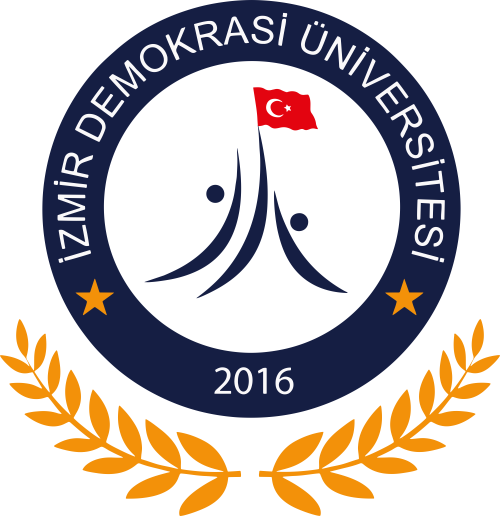 İZMİR DEMOKRASİ ÜNİVERSİTESİT.C.İZMİR DEMOKRASİ ÜNİVERSİTESİ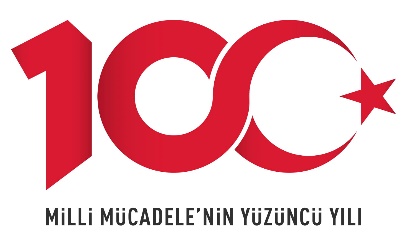 İZMİR DEMOKRASİ ÜNİVERSİTESİÜNİVERSİTEMİZİ TANIMAK AMAÇLI ZİYARET TALEP FORMUOkul        :Adı          :Adresi     :Tel / Fax :Sorumlu Öğretmen:Adı Soyadı                :Cep Telefonu           :E-Posta                      :Ziyaretin:Tarihi         :Saat Aralığı:……………/…………………Katılımcı Bilgisi:Öğrenci Sayısı                     :…..…………… Kişiİdareci & Öğretmen Sayısı:……………….. KişiYetkili (Okul Müdürü veya Müdür Yardımcısı):Adı-Soyadı     :Cep Telefonu :E-Posta            :                                                                                                          İmza & KaşeBaşvuru Tarihi:  ..…./……./……………..Yetkili (Okul Müdürü veya Müdür Yardımcısı):Adı-Soyadı     :Cep Telefonu :E-Posta            :                                                                                                          İmza & KaşeBaşvuru Tarihi:  ..…./……./……………..Sayın Yetkili;- Üniversitemize tanıtım amaçlı gezi günleri ile ilgili olarak; en az 15 gün önce bu formun doldurulup imzalanması ve tanitim@idu.edu.tr e-posta adresine gönderilerek onaylatılması gerekmektedir.- Tanıtım günlerine Üniversitemizin ilgili fakülte temsilcileri katılacaktır.-Planladığınız ve tarafımızca onaylanan “tanıtım günlerinde” olabilecek değişikliklerin tarafımıza tanıtım tarihinden en geç 3 gün önce bildirilmesi gerekmektedir. Aksi durumlarda sorumluluk tarafınıza aittir.-Sizlere daha iyi hizmet verebilmemiz için; İstek, görüş ve önerilerinizi bildirmenizi rica ederiz.Saygılarımızla…Sayın Yetkili;- Üniversitemize tanıtım amaçlı gezi günleri ile ilgili olarak; en az 15 gün önce bu formun doldurulup imzalanması ve tanitim@idu.edu.tr e-posta adresine gönderilerek onaylatılması gerekmektedir.- Tanıtım günlerine Üniversitemizin ilgili fakülte temsilcileri katılacaktır.-Planladığınız ve tarafımızca onaylanan “tanıtım günlerinde” olabilecek değişikliklerin tarafımıza tanıtım tarihinden en geç 3 gün önce bildirilmesi gerekmektedir. Aksi durumlarda sorumluluk tarafınıza aittir.-Sizlere daha iyi hizmet verebilmemiz için; İstek, görüş ve önerilerinizi bildirmenizi rica ederiz.Saygılarımızla…İletişim BilgisiAdı Soyadı: Tolga DEMİRGörevi       : TanıtımTel              : 0(232) 260 10 01 – 172E-Posta      : tanitim@idu.edu.trİletişim BilgisiAdı Soyadı: Tolga DEMİRGörevi       : TanıtımTel              : 0(232) 260 10 01 – 172E-Posta      : tanitim@idu.edu.tr(Üniversitemiz Tarafından Doldurulacaktır.)Uygundur.                                                                                                                          Uygun Değildir.                                                  ………/………/202...                                       İmza (Üniversitemiz Tarafından Doldurulacaktır.)Uygundur.                                                                                                                          Uygun Değildir.                                                  ………/………/202...                                       İmza 